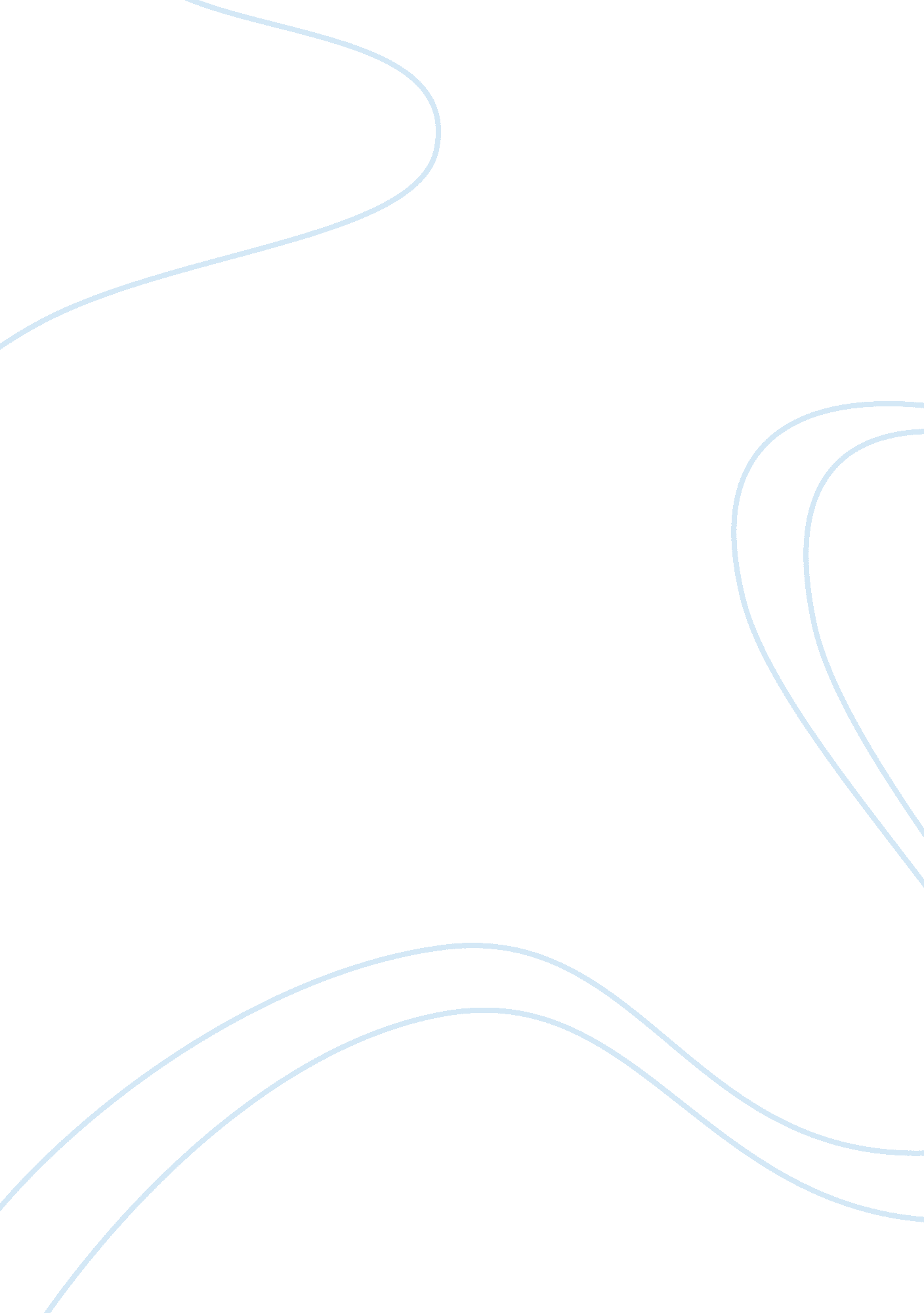 Personal statement for university of colorado bouldersEducation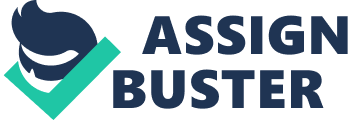 My decision to apply to the University of Colorado Boulders is greatly influenced by the university’s ambitious Flagship 2030 strategic plan and mission. The mission of promoting exceptional teaching, creativity, service, and scholarship particularly captures my interests and desire of learning in a very challenging environment. I believe in the strength of diversity and definitely want to be part of the Colorado university fraternity where inclusivity, leadership and deep understanding of the world we reside in. as a student at Colorado university Boulders, I will take advantage of this unique opportunity to grow my knowledge, interact and engage with fellow students, lecturers as well as the entire campus community so as to enrich the graduate experience. I am a very outgoing individual who enjoys participating in societies and clubs for I believe they offer another opportunity for meaningful interaction and exchange of intellect. I also highly value and take part in field and track events in order to maintain physical, emotional and psychological health which I believe is important for learning. I hope to utilize available facilities on the campus to expand on my knowledge as well as interact as much as possible. 